The tryptophan catabolite or kynurenine pathway in schizophrenia: meta-analysis reveals dissociations between central, serum and plasma compartments.SHORT TITLE: TRYCATs in schizophreniaAbbas F. Almulla, Ph.D. a,b , Asara Vasupanrajit, M.Sc. a, Chavit Tunvirachaisakul, M.D., Ph.D. a, Hussein K. Al-Hakeim, Ph.D. c, Marco Solmi M.D., Ph.D. d,e,f, Robert Verkerk g, Michael Maes, M.D., Ph.D.a,h,ia Department of Psychiatry, Faculty of Medicine, Chulalongkorn University, Bangkok, Thailand.b Medical Laboratory Technology Department, College of Medical Technology, The Islamic University, Najaf, Iraq.c Department of Chemistry, College of Science, University of Kufa, Kufa, Iraq.d Department of Psychiatry, University of Ottawa, Ontario, Canada.e Department of Mental Health, The Ottawa Hospital, Ontario, Canada. f Ottawa Hospital Research Institute (OHRI) Clinical Epidemiology Program University of Ottawa Ontariog Laboratory of Medical Biochemistry, University of Antwerp, Antwerp, Belgium.h Department of Psychiatry, Medical University of Plovdiv, Plovdiv, Bulgaria.i Department of Psychiatry, IMPACT Strategic Research Centre, Deakin University, Geelong, Victoria, Australia.Corresponding author:Prof. Dr Michael Maes, M.D., PhD.Department of PsychiatryFaculty of Medicine, Chulalongkorn University Bangkok, 10330ThailandEmail: Dr.michaelmaes@hotmail.come-mail addressesAbbass.chem.almulla1991@gmail.comasara.vasu@gmail.com; Chavit.tun@gmail.comheadm2010@yahoo.com marco.solmi83@gmail.comverkerkrobert@hotmail.comdr.michaelmaes@hotmail.comESF, Table 1. Specific search for each databaseESF, Table 2. Immune cofounder’s scale (ICS) applied from Andrés-Rodríguez, et al., 2019Threshold of study samples is established as it is the minimum needed for statistical power. Confounders red points should be given when the item is not reported (or statistically controlled).The original scales were reported by Andrés-Rodríguez et al. Reference:Andrés-Rodríguez, L., Borràs, X., Feliu-Soler, A., Pérez-Aranda, A., Angarita-Osorio, N., Moreno-Peral, P., Montero-Marin, J., García-Campayo, J., Carvalho, A. F., Maes, M., Luciano, J. V., 2019. Peripheral immune aberrations in fibromyalgia: A systematic review, meta-analysis and meta-regression. Brain Behav. Immun. 87, 881–889. https://doi.org/10.1016/j.bbi.2019.12.020.ESF, Table 3. PRISMA checklistESF, Table 4. Studies excluded from the meta-analysis but included in the systematic review.ESF, Table 5. Studies included in the meta-analysis* p < 0.05, **p < 0.01, ***p < 0.001; Total quality scores is 10 points; total red point scores are 26 points.Abbreviations: TRP: TryptophanKYN: KynurenineKA: Kynurenic acid 3HK: 3-Hydroxykynurenine AA: Anthranilic acid3HA: 3-Hydroxyanthranilic acidQA: Quinolinic acidPA: Picolinic acidXA: Xanthurenic acidSCZ: Schizophrenia TRYCATs: Tryptophan catabolitesCSF: Cerebrospinal fluidSMD: Standardized mean difference CI: Confidence IntervalO&NS: Oxidative and nitrosative stress IDO: Indoleamine 2, 3-dioxygenaseCIRS: Compensatory immune-regulatory systemIRS: Immune response systemFEP: First episode psychosisFES: First episode schizophreniaMES: Multiple episode schizophrenia ROS: Reactive oxygen species 5-HT: %-Hydroxy tryptamineKMO: Kynurenine monooxygenaseBBB: Blood brain Barrier LAT-1: Large neutral amino acid transporter-1Phe: Phenylalanine Tyr: Tyrosine Leu: Leucine Ile: Isoleucine Val: ValineKNYU: Kynureninase KATI: Kynurenine aminotransferase ISSD: Schizophrenia spectrum disorderHC: Healthy controlDSM: Diagnostic and statistical manual -5ICD: International Classification of DiseasesSD: Standard deviation SEM: Standard errorICS: Immune cofounder scaleHPLC: High performance liquid chromatographyLCMS: Liquid chromatography–mass spectrometry EDTA: Ethylene diamine tetra acetic acid HIV: Human immuno-deficiency virus Ach: Acetylcholine NE: Norepinephrine 7nAChr: 7 nicotinic acetylcholine receptorsGABA: γ-aminobutyric acidNMDA: N-Methyl-D-aspartate receptorLPS: Lipopolysaccharide ESF, Table 6. Results on publication bias.KYN: Kynurenine, TRP: Tryptophan, KA: Kynurenic acid, 3HK: 3-Hydroxykynurenine, KMO: Kynurenine 3-monooxygenase, KAT: Kynurenine aminotransferase.ESF, Table 7: Results of meta-regression 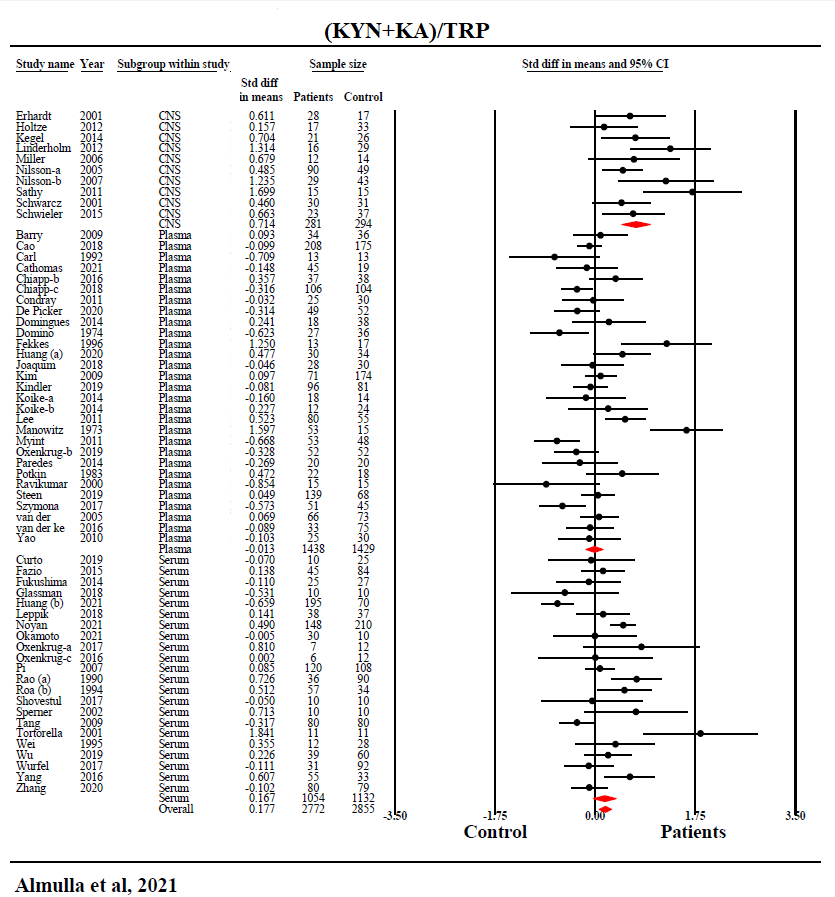 ESF, Figure 1.  Forest plot with results of meta-analysis performed on 61 studies reporting on KA+KYN/TRP ratio, reflecting IDO activity, in schizophrenia.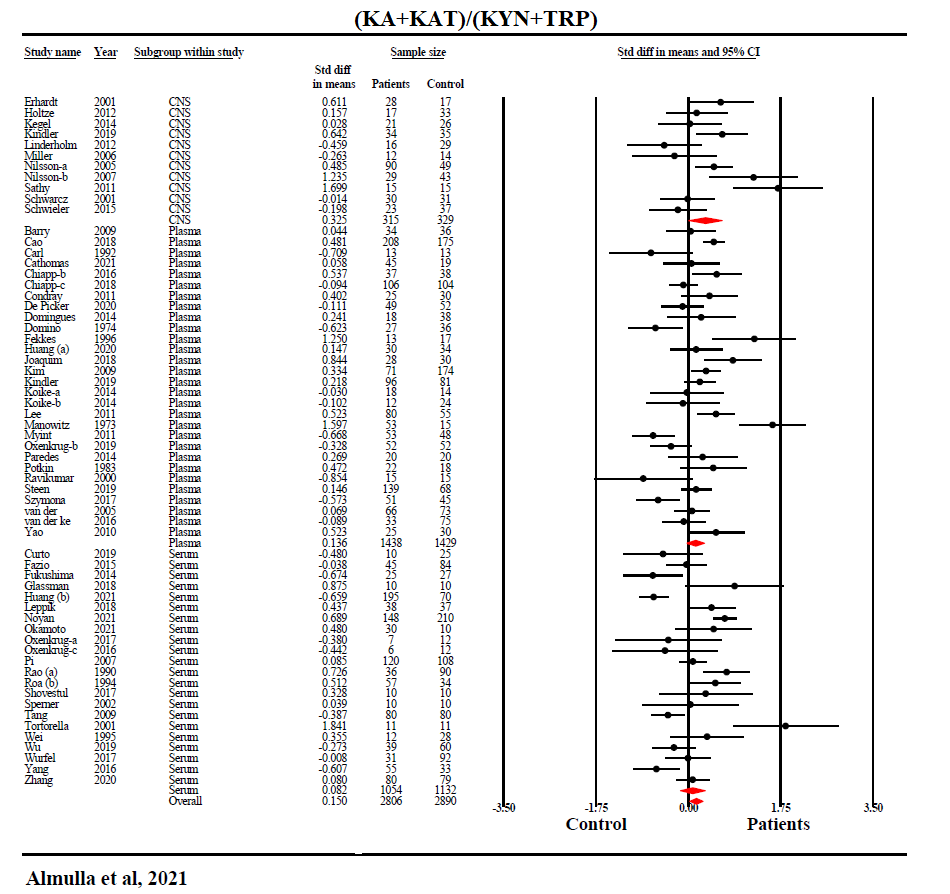 ESF, Figure 2. Forest plot with results of the meta-analysis performed on 61 studies reporting on (KA+KAT)/(KYN+TRP) ratio, which reflects KAT activity.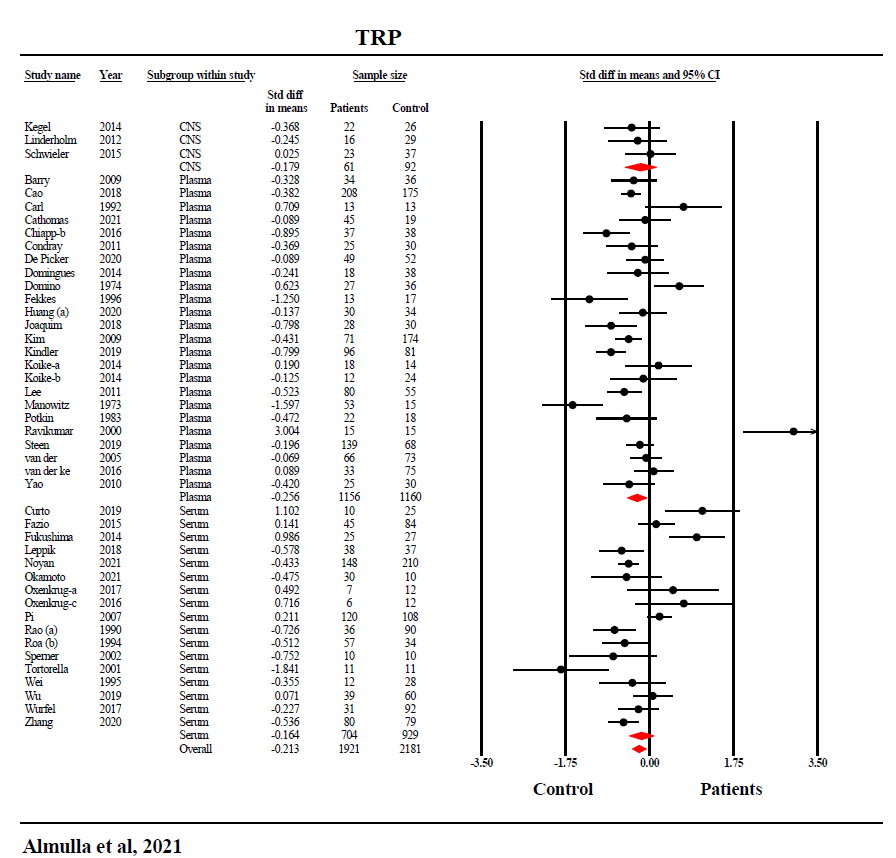 ESF, Figure 3.  Forest plot with results of meta-analysis performed on 44 studies reporting tryptophan levels in schizophrenia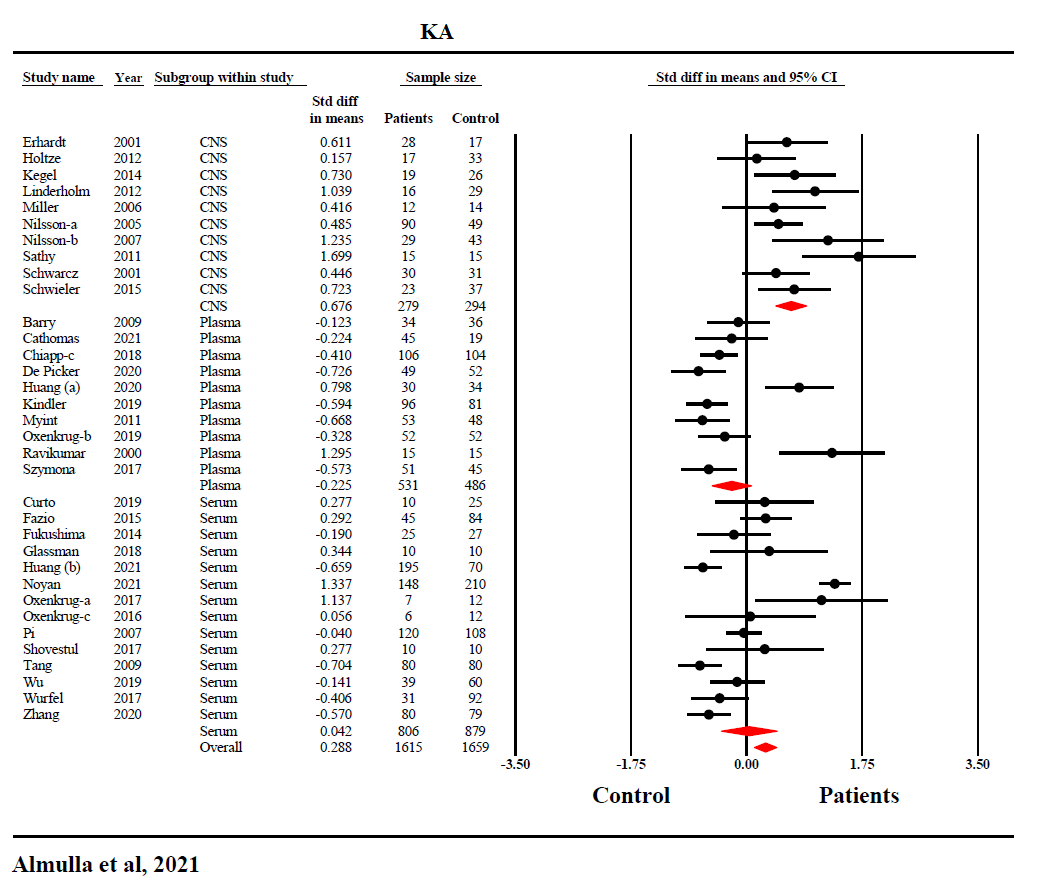 ESF, Figure 4.  Forest plot with results of meta-analysis performed on 34 studies reporting kynurenic acid levels in schizophreniaDatabase NameSearch SentenceNo. of ArticlesPubMed/Medline(((((((((((((Schizophrenia and TRYCATs)* OR (Schizophrenia and kynurenine)) OR (Schizophrenia and kynurenic acid)) OR (schizophrenia and quinolinic acid)) OR (Schizophrenia and Picolinic acid)) OR (Schizophrenia and 3-hydroxyanthranilic acid)) OR (Schizophrenia and xanthurenic acid)) OR (Schizophrenia and 3-hydroxykynurenine)) OR (Schizophrenia and Anthranilic acid)) OR (Schizophrenia and formyl kynurenine)) OR (Schizophrenia and l-tryptophan)) OR (Schizophrenia and tryptophan catabolites)) OR (TRYCATs and SCZ)) OR (TRYCATs and Psychosis)838PubMed/Medline(((((((((((TRYCATs and SCZ) OR (TRYCATs and Psychotic spectrum)) OR (Tryptophan Catabolites and SCZ)) OR (L-TRP and SCZ)) OR (L-KYN and SCZ)) OR (KYNA and SCZ)) OR (ANA and SCZ)) OR (3-HK and SCZ)) OR (XA and SCZ)) OR (3-HANA and SCZ)) OR (QA and SCZ)) OR (PA and SCZ)309PubMed/Medline((((((((((SSD and TRYCATs)* OR (SSD and Tryptophan)) OR (Schizophrenia spectrum and tryptophan cata)) OR (PS and TRYCATs)) OR (Psychotic spectrum and TRP)) OR (SSD and KYN)) OR (Psychotic spectrum and kynurenine)) OR (SSD and Kynurenine pathway)) OR (SCZ and kynurenine pathway)) OR (Schizophrenia and IDO)) OR (Schizophrenia and TDO)22Google Scholar(((((Schizophrenia* and IDO activation) OR (TDO activation)) OR (Kynurenine pathway)) OR (KMO activation)) OR (Tryptophan degradation)) AND (Decreased Tryptophan)2060Google ScholarSCZ* AND [TRYCATs*] OR [Tryptophan catabolites*] AND [KYN] AND KYNA OR [Picolinic acid] OR [quinolinic acid] OR [3-hydroxyanthranilic acid] OR [xanthurenic acid] OR [3-hydroxykynurenine] OR [Anthranilic acid] OR [IDO] OR [TDO] OR [KMO]3Google ScholarSchizophrenia* AND [TRYCATs*] OR [Tryptophan catabolites*] AND [kynurenine] AND kynurenic acid OR [Picolinic acid] OR [quinolinic acid] OR [3-hydroxyanthranilic acid] OR [xanthurenic acid] OR [3-hydroxykynurenine] OR [Anthranilic acid]41Web of Science(((((((ALL=(schizophrenia, TRYCATs)) OR ALL=(Schizophrenia, Tryptophan catabolites )) OR ALL=(schizophr, kynurenine pathway )) OR ALL=(schizophr, IDO and TDO activity )) OR ALL=(schizophr, xanthurenic acid, picolinic acid))) OR ALL=(schizophr, kynurenic acid and kynurenine )) OR ALL=(schizophr, anthranilic acid and 3-hydroxyanthranlinic acid )70Web of Science((TS=(Schizophrenia)) AND ALL=("TRYCATs*"  OR "tryptophan catabolites*")) AND ALL=("Kynurenine"  OR "KYN"  OR "kynurenic acid"  OR "3-HK"  OR "anthranilic acid"  OR "picolinic acid" OR "quinolinic acid"  OR "xanthurenic acid" OR "IDO"  OR "TDO"  OR "KMO"  OR  "3-Hydroxyanthranilic acid"  OR "Kynurenine pathway"  OR "Tryptophan")37Methodological quality of the studyMethodological quality of the studyMethodological quality of the study1Study sample ≥ 128 participants including patients and controls (1= Yes, 0 = No)2Did the study control the results for potential confounders (e.g., age, BMI, gender, race)? (1= Yes, 0 = No)3Were participants with schizophrenia and controls age- and-gender-matched or was there a statistical control? (1= Yes, 0 = No)4Was the time of sample collection specified (e.g., morning vs. evening)? (1= Yes, 0 = No)5Were participants with schizophrenia free of immunomodulatory drugs including anti-cytokines, glucocorticoids, immunoglobulins, and immunosuppressants, or was there a medication washout period or was drug intake statistically controlled for? (1= Yes, 0 = No)6Were participants with schizophrenia free of antidepressants and mood stabilizers or were the data statistically controlled for? (1= Yes, 0 = No)7Reporting either the manufacturer of the test or detection limit and coefficients of variation (1= Yes, 0 = No)8Reporting how data under detection limit were handled (1 = Yes, 0 = No)9Reporting % of the sample under detection limit (1=Yes, 0= No)10Reporting blood fraction (serum, plasma, culture supernatant or whole blood) (1= Yes, 0 = No)                                                                                                                                Total quality score (10 points)                                                                                                                                Total quality score (10 points)Biomarker confounders red pointsThe red points should not be given if the item is statistically controlled forBiomarker confounders red pointsThe red points should not be given if the item is statistically controlled forBiomarker confounders red pointsThe red points should not be given if the item is statistically controlled for13 red points for comorbid illnesses such as autoimmune disorders & other immune disorders including rheumatoid arthritis, psoriasis, inflammatory bowel disease, chronic obstructive pulmonary disease, multiple sclerosis23 red points for use of recreational drugs such as methamphetamine or opioids 32 red points when groups were not matched for age42 red points when groups were not matched for sex52 red points for medication use as for example immunomodulators62 red points for early traumatic life events72 red points for shift work and primary sleep disorders81.5 red points for use of neuroleptics 91 red point for more common systemic immune disorders including diabetes type 1/2, essential hypertension, metabolic syndrome101 red point for not fasting (8 hours before blood extraction)111 red point for use of omega-3 and antioxidant supplements121 red point when data were not controlled for body mass index131 red point when data were not controlled for physical activity or sedentary life141 red point when data were not controlled for smoking151 red point for use of oral contraceptives or NSAIDs160.5 red points when data were not controlled for ethnicity in countries such as US, Brazil170.5 red points when data were not controlled for seasonality180.5 red points when data were not controlled for diurnal variation (8-10 a.m. versus all other time points)                                                                                                                  Total red point score (26 points)Section/topic #Checklist item Reported on page # Reported on page # TITLE TITLE TITLE TITLE Title 1Identify the report as a systematic review, meta-analysis, or both. 11ABSTRACT ABSTRACT ABSTRACT ABSTRACT Structured summary 2Provide a structured summary including, as applicable: background; objectives; data sources; study eligibility criteria, participants, and interventions; study appraisal and synthesis methods; results; limitations; conclusions and implications of key findings; systematic review registration number. 33INTRODUCTION INTRODUCTION INTRODUCTION INTRODUCTION Rationale 3Describe the rationale for the review in the context of what is already known. 55Objectives 4Provide an explicit statement of questions being addressed with reference to participants, interventions, comparisons, outcomes, and study design (PICOS). 77METHODS METHODS METHODS METHODS Protocol and registration 5Indicate if a review protocol exists, if and where it can be accessed (e.g., Web address), and, if available, provide registration information including registration number. 88Eligibility criteria 6Specify study characteristics (e.g., PICOS, length of follow-up) and report characteristics (e.g., years considered, language, publication status) used as criteria for eligibility, giving rationale. 99Information sources 7Describe all information sources (e.g., databases with dates of coverage, contact with study authors to identify additional studies) in the search and date last searched. 88Search 8Present full electronic search strategy for at least one database, including any limits used, such that it could be repeated. 88Study selection 9State the process for selecting studies (i.e., screening, eligibility, included in systematic review, and, if applicable, included in the meta-analysis). 88Data collection process 10Describe method of data extraction from reports (e.g., piloted forms, independently, in duplicate) and any processes for obtaining and confirming data from investigators. 1010Data items 11List and define all variables for which data were sought (e.g., PICOS, funding sources) and any assumptions and simplifications made. 1111Risk of bias in individual studies 12Describe methods used for assessing risk of bias of individual studies (including specification of whether this was done at the study or outcome level), and how this information is to be used in any data synthesis. 1212Summary measures 13State the principal summary measures (e.g., risk ratio, difference in means). 1212Synthesis of results 14Describe the methods of handling data and combining results of studies, if done, including measures of consistency (e.g., I2) for each meta-analysis. 1212Risk of bias across studies 15Specify any assessment of risk of bias that may affect the cumulative evidence (e.g., publication bias, selective reporting within studies). 1212Additional analyses 16Describe methods of additional analyses (e.g., sensitivity or subgroup analyses, meta-regression), if done, indicating which were pre-specified. 1212RESULTS RESULTS RESULTS Study selection 17Give numbers of studies screened, assessed for eligibility, and included in the review, with reasons for exclusions at each stage, ideally with a flow diagram. 1212Study characteristics 18For each study, present characteristics for which data were extracted (e.g., study size, PICOS, follow-up period) and provide the citations. 1212Risk of bias within studies 19Present data on risk of bias of each study and, if available, any outcome level assessment (see item 12). ESF, 14, table 5ESF, 14, table 5Results of individual studies 20For all outcomes considered (benefits or harms), present, for each study: (a) simple summary data for each intervention group (b) effect estimates and confidence intervals, ideally with a forest plot. ESF, 8,  table 4ESF, 8,  table 4Synthesis of results 21Present results of each meta-analysis done, including confidence intervals and measures of consistency. 41, table 241, table 2Risk of bias across studies 22Present results of any assessment of risk of bias across studies (see Item 15). ESF, 14, table 5ESF, 14, table 5Additional analysis 23Give results of additional analyses, if done (e.g., sensitivity or subgroup analyses, meta-regression [see Item 16]). ESF, 16, table 6ESF, 16, table 6DISCUSSION DISCUSSION DISCUSSION Summary of evidence 24Summarize the main findings including the strength of evidence for each main outcome; consider their relevance to key groups (e.g., healthcare providers, users, and policy makers). 18-2418-24Limitations 25Discuss limitations at study and outcome level (e.g., risk of bias), and at review-level (e.g., incomplete retrieval of identified research, reporting bias). 2424Conclusions 26Provide a general interpretation of the results in the context of other evidence, and implications for future research. 25, Figure 625, Figure 6FUNDING FUNDING FUNDING Funding 27Describe sources of funding for the systematic review and other support (e.g., supply of data); role of funders for the systematic review. 2626Authors, yearReason why excluded from the meta-analysisResultsKanchanatawan et al. 2018This study exmanied the immune IgA response aganist TRYCATs in schizophrenia IgA to neurotoxic tryptophan catabolites (TRYCATs) (picolinic, quinolinic, and xanthurenic acid) are significantly increased in deficit schizophrenia.Kanchanatawan et al. 2019This study exmanied the immune (IgA/IgM) response aganist TRYCATs in schizophreniaThe results showed increased IgA but lowered IgM against TRYCATs in deficit schizophrenia.Kegel 2017No control group. There is an association between CSF kynureniv acid (KA) levels and psychotic symptoms and personality traits, strengthening the role of KA as a pathophysiological component in psychotic symptomatologyChiappelli et al. 2014The study utilized saliva for the assay of KA (exclusion criterion)Schizophrenia patients show higher levels of salivary KA.Chiappelli et al. 2018The study utilized saliva for assay KA The results indicates a relationship of KA with central glutamatergic dysfunction in response to stress. Aymard et al. 1999The study assayed tryptophan (TRP) in whole blood (exclusion criterion) No significant difference in TRP levelsFreedman et al. 1981The study recruit a whole blood for determine TRP, also within our exclusion criteria The results indicate there is a significant decrease in TRP in schiphreniaNO.Authors, yearsSettingType of caseType of ControlNNNAgeAgeAssessedBiomarkersSpecimenMethodEpisodeMedQuality scoreRed point scoreResultsNO.Authors, yearsSettingType of caseType of ControlCasesControlTotalCase-MeanControl- MeanAssessedBiomarkersSpecimenMethodEpisodeMedQuality scoreRed point scoreResults1Schwieler et al. 2015SwedenPSHC23376036.0823.53KA, KYNCSFLCMSMultipleOn Drug310(KYN)Ptn > HC***(KA)Ptn > HC**2Huang et al. 2021ChinaSCZHC1957026535.639.74 KA, QASerumLCMSNRMix67.5(KA)Ptn < HC*** (QA) Ptn < HC**;3Holtze et al. 2012SwedenSCZHC17335033.227.9KACSFHPLCNRMix320.5(KA)Ptn > HC*4Szymona et al. 2017PolandSCZHC51459626.924.23HK, KASerumHPLCNRMix411(KA)Ptn < HC* (3HK)Ptn > HC5Myint et al. 2011South Korea SCZHC534810133.332.56KA, 3HKPlasmaHPLCNRMix510.5(KA)Ptn < HC *** (3HK)Ptn > HC***6Nilsson et al. 2005SwedenSCZHC904313329.927KACSFHPLCMixMix412(KA)Ptn > HC*7Linderholm et al. 2010SwedenSCZHC16294536.825.4KYN, KA, TRPCSFHPLCMixMix410.5(KYN)Ptn > HC***     (KA)Ptn > HC**     (TRP) Ptn <HC8Erhardt et al. 2001SwedenSCZHC28174527.427.3KACSFHPLCMixMix221.5(KA)Ptn > HC*9Wurfel et al. 2017USASCZHC61921533932.3QA, 3HK, KYN, KA, TRPSerumLCMSNROn Drug520(QA)Ptn > HC(3HK)Ptn  < HC**(KYN)Ptn =HC(KA)Ptn<HC***(TRP)Ptn < HC10Huang et al. 2020ChinaSCZHC30346427.6329.59KYN, KA, TRPPlasmaLCMSNRMix510.5(KYN)Ptn > HC (KA)Ptn > HC** (TRP)Ptn < HC11Barry et al. 2009IrelandPSHC34367037.333.7KYN, KA, TRPPlasmaHPLCMultipleMix411(KYN)Ptn>HC(KA)Ptn<HC(TRP)Ptn < HC12De Picker et al. 2019BelgiumPSHC37528932.428.53HK, KYN, KA, TRP, QAPlasmaLCMSMixMix69.5(3HK)Ptn< HC (KYN)Ptn <HC (KA)Ptn< HC (TRP)Ptn< HC(QA)Ptn< HC13Chiappelli et al. 2018USAPSHC10610421036.335.4KYN, KAPlasmaHPLCNRMix410(KYN)Ptn> HC (KA)Ptn> HC*14Cathomas et al. 2021SwitzerlandSCZHC4519643432.53KA, QA, TRP, 3HK, KYNPlasmaHPLCMultipleMix48.5(KA)Ptn <HC (QA)Ptn<HC (TRP)Ptn HC (3HK)Ptn <HC (KYN)Ptn <HC15Chiappelli et al. 2016USASCZHC37387539.239.7KYN, TRPPlasmaHPLCNRMix48(KYN)Ptn <HC(TRP)Ptn< HC***16Fazio et al. 2015ItalySCZHC408412436.7, 26.932.83HA, 3HK, AA, KYN, KA, QA, TRP, XASerumLCMSMixMix412(3HA)Ptn <HC* (3HK)Ptn< HC*(AA)Ptn >HC* (KYN)Ptn > HC (KA)Ptn> HC*(QA)Ptn <HC*(TRP)Ptn> HC(XA)Ptn< HC17Fukushima et al. 2014JapanSCZHC25275228.226.5KYN, KA, TRPSerumLCMSMultipleOn Drug317.5(KYN)Ptn> HC** (KA)Ptn <HC (TRP)Ptn< HC***18Kegel et al. 2014SwedenPSHC22264837.124.9KYN, KA, QA, TRPCSFLCMSFirstOn Drug211.5(KYN)Ptn > HC***(KA)Ptn >HC** (QA)Ptn> HC(TRP)Ptn< HC19Ravikumar et al. 2000IndiaSCZHC151530NRNR KA, QA, TRPPlasmaHPLCNRNR318 (KA)Ptn> HC** (QA)Ptn> HC**(TRP)Ptn >HC**20Carl et al. 1992USASCZHC13132638.637.7TRPPlasmaHPLCMultipleMix519.5(TRP)Ptn> HC21Cao et al. 2018ChinaSCZHC20817538337.7739.44KYN, TRPPlasmaLCMSMixMix510.5(KYN)Ptn <HC*** (TRP)Ptn <HC***22Condray et al. 2011USAPSHC25305522.6NR3HK, KYN, TRPPlasmaLCECAFirstDrug Free420.5(3HK)Ptn <HC(KYN)Ptn <HC**(TRP)Ptn< HC23Joaquim et al. 2018BrazilSCZHC2830582626.2KYN, TRPPlasmaLCMSFirstDrug Free3.516(KYN)Ptn <HC**(TRP)Ptn <HC**24Kim et al. 2009South KoreaSCZHC7117424533.932.49KYN , TRPPlasmaHPLCMixMix58.5(KYN)Ptn< HC (TRP)Ptn< HC**25Lee et al. 2011USAPSHC1595521435.529TRPPlasmaHPLCNRDrug Free69.5(TRP)Ptn< HC**26Oxenkrug et al. 2017USASCZHC71219NRNR3HK, AA, KYN, KA, TRPSerumLCMSNROn Drug323(3HK)Ptn <HC(AA)Ptn>HC(KYN)Ptn >HC*(KA)Ptn>HC*(TRP)Ptn> HC27Paredes et al. 2014USASCZHC802010042.541.1KYNPlasmaLCMSNROn Drug217.5(KYN)Ptn <HC*28Rao et al. 1990GermanySCZHC23901133325TRPSerumHPLCNRMix221.5(TRP)Ptn <HC*29Tortorella et al. 2001ItalySCZHC11112224.529.6TRPSerumHPLCNROn Drug411.5(TRP)Ptn <HC***30van der Heijden et al. 2005NetherlandsSCZHC667313932.536.7TRPPlasmaHPLCNRDrug Free610.5(TRP)Ptn <HC31Leppik et al. 2018EstoniaSCZHC38377525.424.8KYN, TRPSerumLCMSFirstDrug Free5.57(KYN)Ptn<HC**(TRP)Ptn <HC**32Potkin et al. 1983USASCZHC22184029.532.1TRPPlasmaHPLCMultipleOn Drug3.516(TRP)Ptn <HC33Shovestul et al. 2017USAPSHC10102040.935.4KA, KYNSerumHPLCMultipleOn Drug221.5(KA)Ptn>HC(KYN)Ptn< HC34Sathyasaikumar et al. 2011USASCZHC1515305046.7KABrain tissueHPLCNROn Drug221.5(KA)Ptn> HC*35Miller et al. 2006USASCZHC12142643.848.6KABrain tissueHPLCNROn Drug125(KA)Ptn >HC36Schwarcz et al. 2001USASCZHC30316149.849.83HK, KYN, KABrain tissueHPLCNRMix321.5(3HK)Ptn> HC (KYN)Ptn> HC (KA)Ptn >HC37Curto et al. 2019ItalyPSHC10253523.321.63HK,AA, KYN, KA, QA, TRP, XASerumLCMSNRDrug Free520.5(3HK)Ptn >HC(AA)Ptn> HC (KYN)Ptn> HC (KA)Ptn >HC (QA)Ptn>HC;(TRP)Ptn>HC*(XA)Ptn <HC*38Oxenkrug et al. 2019USASCZHC5252104NRNR3HK, KA, XAPlasmaLCMSMixMix2.520(3HK)Ptn<HC(KA)Ptn<HC*(XA)Ptn <HC*39Wei 1995UKSCZHC23285136.539.9TRPSerumHPLCFirstDrug Free59(TRP)Ptn <HC40Nilsson-Todd et al. 2007SwedenSCZHC53439631.1NR KACSFHPLCFirstDrug Free511.5(KA)Ptn >HC*41Zhang et al. 2020ChinaSCZHC807915937.528.85KYN, KA, TRPSerumLCMSMixMix614(KYN)Ptn< HC** (KA)Ptn <HC** (TRP)Ptn< HC**42Oxenkrug et al. 2016USASCZHC61218NRNR3HK, AA ,KYN, KA, TRPSerumLCMSMixMix322(3HK)Ptn<HC*(AA)Ptn> HC***(KYN)Ptn>HC(KA)Ptn> HC(TRP)Ptn> HC43Noyan et al. 2021TurkeySCZHC14821035831.6436.72KYN, KA, TRPSerumHPLCNRMix612.5(KYN)Ptn< C(KA)Ptn> HC(TRP)Ptn< HC**44Yao et al. 2010USAPSHC25305522.5722.78TRP,  KYN, 3HK, 3HA,AAPlasmaLCECAFirstDrug Free69.5(TRP)Ptn <HC(KYN)Ptn <HC(3HK)Ptn <HC(3HA)Ptn >HC(AA)Ptn> HC45Okamoto et al. 2021JapanSCZHC30104048483HK, KYN, QA, TRPSerumTOFMSMultipleOn Drug811(3HK)Ptn <HC* (KYN)Ptn <HC (TRP)Ptn< C(QA)Ptn <HC46Brundin et al. 2016SwedenPSHC329323740QA, PAPlasmaGC-MassNRMix510.5(QA)Ptn < HC (PA)Ptn <HC47Domino 1974USASCZHC27366324 - 4619 - 53TRPPlasmaSPCMultipleDrug free612.5(TRP)Ptn <HC48Fekkes et al. 1996NetherlandsSCZHC1317303432TRPPlasmaradioimmunoassayMixDrug free69.5(TRP)Ptn <HC*49Rao et al. 1994GermanySCZHC1133414735, 3424.4TRPSerumIECMultipleMix514(TRP)Ptn <HC*50Sperner-Unterweger et al. 2002AustriaSCZHC10102032.3NRTRP, KYNSerumHPLCMultipleMix510.5(TRP)Ptn < HC (KYN)Ptn > HC51van de Kerkhof et al. 2016NetherlandsSCZHC337510832.637.9TRPPlasmaHPLCMultipleMix511.5(TRP)Ptn > HC52Kindler et al. 2020AustraliaSCZHC968117735.731.7TRP, KYN, 3HK, QA, KAPlasmauHPLC/GCSMNRNR610.5(TRP)Ptn > HC**(KYN)Ptn > HC*(3HK)Ptn < HC(QA)Ptn > HC(KA)Ptn > HC**53Koike et al. 2014JapanSCZHC30386823.820.4TRP, KYNPlasmaCE-TOFMS0Mix610(TRP)Ptn > HC (KYN)Ptn > HC54Glassman et al. 2018USAPSHC10102040.935.4KYN, KASerumHPLCNRNR514(KYN)Ptn < HC (KA)Ptn > HC55Steen et al. 2020NorwaySCZHC1396820728.031.0TRP, KYN, 3HK, XAPlasmaLCECAMixMix514.5(TRP)Ptn < HC (KYN)Ptn < HC (3HK)Ptn> HC (XA)Ptn< HC*56Wu et al. 2019ChinaSCZHC3960992831.6KYNSerumLCMSNRNR(KYN)Ptn > HC**57Tang et al. 2009ChinaSCZHC808016024.829.5KYN, KASerumHPLCNR0(KYN)Ptn > HC (KA)Ptn < HC*58Pi et al. 2007ChinaSCZHC12010822827.432.2TRP, KASerumHPLCNRMix(TRP)Ptn > HC(KA)Ptn < HC59Yang et al. 2016ChinaSCZHC55338826.1224.34KYNSerumELISANRNR(KYN)Ptn > HC**60Manowitz et al. 1973USASCZHC531568NRNRTRPPlasmaHPLCNRNR(TRP)Ptn < HC***61Domingues et al. 2015BrazilSCZHC353873NRNRTRPPlasmaLCMSNROn Drug418.5(TRP)Ptn < HCOutcome feature setsFail safe nZ Kendall’s τpEgger’s t test (df)pMissing studies (side)KYN/TRP (Overall)4.7670.5360.2951.04 (50)	0.1510KYN/TRP (CNS)5.6381.9590.0252.23 (3)0.0510KYN/TRP (Plasma)0.8520.1980.4210.005 (24)0.4970KYN/TRP (Serum)3.8020.3010.3810.42 (19)0.3380(KYN+KA)/TRP (Overall) 4.4442.1030.0172.44 (59)0.0082 (Left)(KYN+KA)/TRP (CNS)7.5372.5930.0042.51 (8)0.0180(KYN+KA)/TRP (Plasma)-0.5220.3750.3530.802 (27)0.2143 (Right)(KYN+KA)/TRP (Serum)2.9190.8170.2060.879 (20)0.1940(KA+KAT)/(KYN+TRP)(Overall)4.6220.6980.2420.164 (60)0.4341 (Right)(KA+KAT)/KYN (Overall) 1.9651.3270.0920.311 (47)0.3782 (Right)(3HK+KMO)/KYN (Overall)-1.7472.4260.0073.50 (39)0.00051 (Left)(3HK+KMO)/KYN(CNS)-8.1181.3150.0942.00 (40)0.0571 (Left)(3HK+KMO)/KYN (Plasma)4.077-0.1570.1721.51 (17)0.0736 (Right)(3HK+KMO)/KYN(Serum)-2.2690.3600.3591.47 (14)0.0811 (Right)KA (Overall)1.9063.1870.00071.50 (32)0.0711 (Left)KA (CNS)7.2382.2360.0122.040 (8)0.0370KA (Plasma)-4.1200.4660.0302.661 (8)0.0142 (Right)KA (Serum)0.3361.4780.0690.236 (12)0.4080TRP (Overall) -6.4751.0920.1371.193 (42)0.1196 (Right) KYN (Overall)0.7262.2230.0133.33 (35)0.0010KYN (CNS)8.1340.9790.1631.663 (3)0.0971 (Right)KYN (Plasma)-5.2220.2700.3931.298 (14)0.1070KYN (Serum)1.7800.9000.1831.473 (14)0.0813 (Left)VariablesNo. of StudiesCovariates1-sided p-valueZ-ValueKYN/TRP52CNS-Periphery< 0.001-3.22KYN/TRP52Latitude0.0321.85KYN/TRP39Age0.048-1.66KYN+KA/TRP61CNS-Periphery< 0.001-4.20KYN+KA/TRP51Female-cases0.080-1.40KYN37CNS-Periphery< 0.001-5.27KYN37Latitude0.0501.64KYN37Studies from Cao0.0092.34KYN31Age0.003-2.71KYN33Male-cases0.019-2.07KYN33Female-cases0.044-1.70KYN34N-Cases0.022-2.01KYN34Total participant0.030-1.88KA34CNS-Periphery< 0.001-3.11KA31Female-cases0.032-1.85